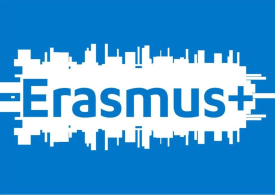 ERASMUS+ERASMUS ADMINISTRATIVE MOBILITY 2023/2024
LETTER OF CONFIRMATIONThis is to certify that Family name: 	First name: 		Department: 	Faculty: 	SZEGEDI TUDOMÁNYEGYETEM	HU SZEGED01has successfully accomplished his/her planned training programme at our institution.Training period: from ....../…......../202… 	to ....../........../202        ( ........... days).Name and the ERASMUS+ code (if any) of the host institution:Prof.Dr.Mr.Ms.Confirmation of the receiving institutionPlace:Date: Confirmation of the receiving institutionName:Confirmation of the receiving institutionSignatureConfirmation of the receiving institutionTitleStamp